We s – D e l Middle/High SchoolAthleticsAdam Perdue			                                       Kye Denney		                                             Deb Baldwin                       Principal	   	                                                     Athletic Director			                               SecretaryDaniel Hanson									                                             Tony CoxAssistant Principal							                                                            Athletic Trainer                          	                                              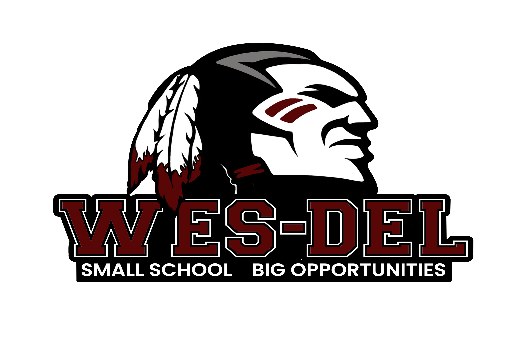 2020-2021 Wes-Del High School Athletic Re-Entry GuidelinesThe following information is for coaches/athletes and parents as a guide for establishing Athletic Activity beginning on July 6, 2020.  With Guidance from the DOE and the IN-CLASS COVID 19 Health and Safety Re-entry document, Wes-Del High School plans to allow high school coaches the opportunity to begin athletic workouts.  All workouts/practices will be on Wes-Del Campus.  These guidelines are fluid and can change at any time.  If changes are made by the DOE or IHSAA, Wes-Del will adjust their Re-entry plan.Phase 1 (July 6-19)ALL SUMMER ACTIVITIES ARE VOLUNTARYAthletes are limited to 15 hours per week on Campus (This includes Conditioning and Activity)No sport is permitted more than two activity days per week (3 hours per session max)Conditioning is limited to 4 days per week.  Each session is limited to a maximum of 2 hours.  Athlete can attend 1 two-hour session per day.Attendance will be limited to only essential personnel (athletes, coaches and support staff)Athletes are permitted to wear a mask as long as wearing one is not a health risk.  Athletes will need to bring their own mask.Coaches, Athletic Trainers, and Supervisors are permitted to wear a mask but it is not mandatory.Athletes will enter in the south entrance of fieldhouse.  There will be a sign visible.  After entering, athletes will have their temperature taken and logged.  They will then be asked to wash hands before workouts begin.  Any athlete with a temperature of 100.4 or higher will be sent home.Restrooms will be availableLocker rooms will NOT be availableAthletes must come dressed to participate  - No sharing of clothes, towels, or water bottlesAthletes will need to bring their own water bottles (make sure they are filled).  There will be Gatorade coolers available with ice water.  Coaches will be in charge of refilling water bottles.Athletes are expected to shower at home after workouts.  They are also expected to launder their workout clothing.  Athletes that have not laundered their clothing may not be allowed to participate.There will be NO physical contact between athletes.Formal competition is not permittedWeight room will be limited to 50% capacityEquipment will be sanitized before and after workouts each day.  Coaches are responsible for cleaning all equipment.Phase 2 (July 20-August 14)ALL SUMMER ACTIVITIES ARE VOLUNTARYNormal IHSAA rules are in effect.  Hourly/Activity/Conditioning limits from phase 1 are not in effect in phase 2.  Attendance will be limited to only essential personnel (athletes, coaches and support staff)Athletes are permitted to wear a mask as long as wearing one is not a health risk.  Athletes will need to bring their own mask.Coaches, Athletic Trainers, and Supervisors are permitted to wear a mask but it is not mandatory.Athletes will enter in the south entrance of fieldhouse.  There will be a sign visible.  After entering, athletes will have their temperature taken and logged.  They will then be asked to wash hands before workouts begin.  Any athlete with a temperature of 100.4 or higher will be sent home.Restrooms will be availableLocker rooms will be available at 50% capacityAthletes must come dressed to participate  - No sharing of clothes, towels, or water bottlesAthletes will need to bring their own water bottles (make sure they are filled).  There will be Gatorade coolers available with ice water.  Coaches will be in charge of refilling water bottles.Athletes are expected to shower at home after workouts.  They are also expected to launder their workout clothing.  Athletes that have not laundered their clothing may not be allowed to participate.Contact WILL be allowed ( i.e. basketball may scrimmage offense vs defense)Formal competition is not permittedWeight room will be limited to 50% capacityEquipment will be sanitized before and after workouts each day.  Coaches are responsible for cleaning all equipment.1st official practice for golf will begin on July 31st.  Spectators will be allowed at matches, but current social distance guidelines should be followed.Official practice for all other Fall Sports will begin on August 3rd.All physicals, health history questionnaire, consent release certificate, and concussion/cardiac arrest form MUST be on file in athletic office prior to 1st official practice.Phase 3 (Begins August 15th)Formal IHSAA Competition is allowed.Spectators, Media, Vendors, etc. can be present, but should implement social distancing and follow established mass gathering guidelines.Athletes are permitted to wear a mask as long as wearing one is not a health risk.  Athletes will need to bring their own mask.Coaches, Athletic Trainers, and Supervisors are permitted to wear a mask but it is not mandatory.Locker rooms will be available at 50% capacity.  If this creates a hardship or impacts the hygiene or safety of athletes, greater than 50% will be allowed.Contact should be limited to only contact necessary to compete as defined by the IHSAA.  Modified sportsmanship practices should be observed.Equipment will be sanitized before and after workouts each day.  Coaches are responsible for cleaning all equipment.